1. 9.00-9.45am2. 9.45-10.30am3.   10.30-11.15411.15-12.005.12.00 – 12.40pm6. 12.40-1.25pm      7. 1.25-2.10pmTutorTime2.10 –2.20pmMONDAYTutor Time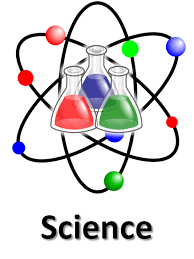 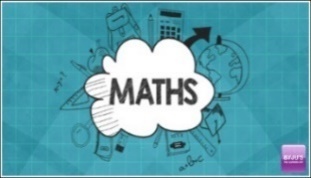 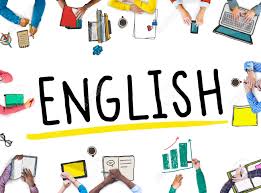 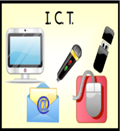 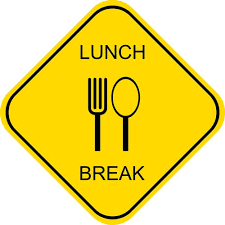           Music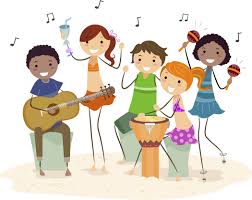 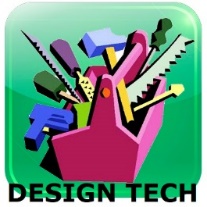 TUESDAYTutorTime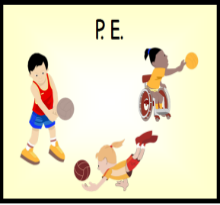            Art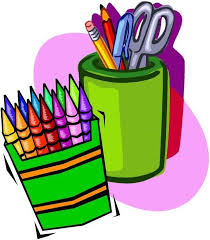 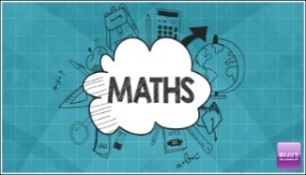 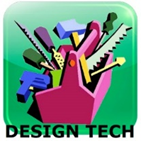 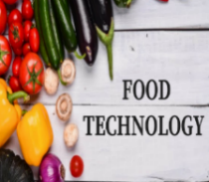 TutorTimeWEDNESDAYTutorTime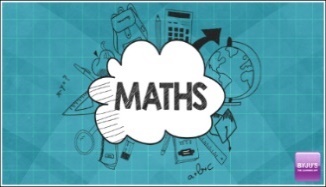 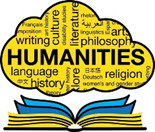 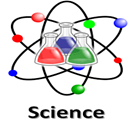 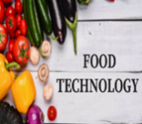 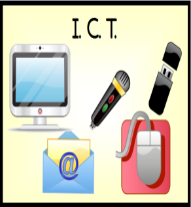 TutorTimeTHURSDAYTutorTime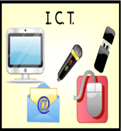 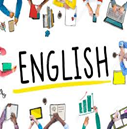 careers and safeguarding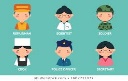 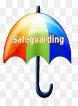              Art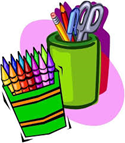 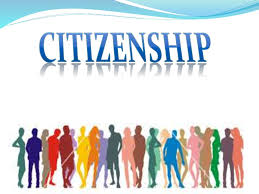 TutorTimeFRIDAYTutorTimeAssembly inClass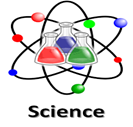 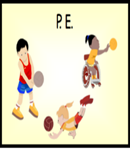 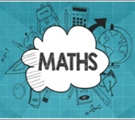 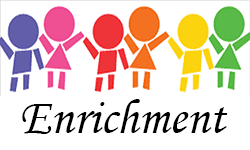 TutorTime